Департамент образования администрации города ПермиМуниципальное автономное учреждение дополнительного образования«Центр детского творчества «Юность» г. Перми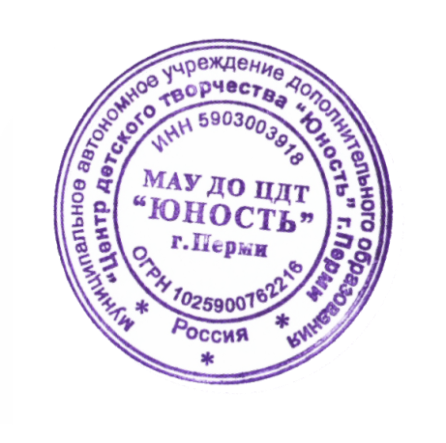 Отчет о результатах самообследования деятельности 
МАУ ДО «Центр детского творчества «Юность» г. Перми(за период с 01.01.2019 по 31.12.2019 г.)Отчет отправлен учредителю «17» апреля 2020 годаг. Пермь, 2020I. Аналитическая часть1.1. Общие сведенияЦентр детского творчества «Юность» Дзержинского района города Перми является муниципальным автономным учреждением дополнительного образования, в котором получают образовательные услуги более 5 тысяч обучающихся в возрасте от 3 до 18 лет. МАУ ДО ЦДТ «Юность» - единственное многопрофильное учреждение дополнительного образования в Дзержинском районе г. Перми, что обеспечивает учреждению устойчивую конкурентную позицию.Образовательная деятельность по реализации дополнительных общеобразовательных общеразвивающих программ является основной деятельностью МАУ ДО   «Центр детского творчества "Юность" г.ПермиДоступность Центра детям и подросткам, живущим не только близи от основного здания, но и в отдаленных микрорайонах обеспечивает благоприятное местоположение учреждения (в центре района), близость транспортного сообщения, наличие клубов по месту жительства.  Ежегодному увеличению количества обучающихся способствует улучшающаяся демографическая ситуация, повышение интереса со стороны потребителя, интенсивная застройка района, что обеспечивает  исполнение муниципального задания, стабильное финансовое положение учреждения, снятие риска невыполнения муниципального задания в части объема предоставляемых услуг (в количественных показателях). Поддержка на федеральном, региональном и муниципальном уровнях инновационных проектов педагогического коллектива ЦДТ «Юность»: «ТехноБум» (развитие технического творчества), «Лаборатория безопасности» (профилактика детского дорожно-транспортного травматизма), «Педагог безграничных возможностей» (работа с детьми с ограниченными возможностями здоровья, инвалидами) позволила развить новые направления деятельности, повысить эффективность образовательного процесса и закрепить положительный имидж учреждения не только в муниципальном районе, но и в городе Перми. В отчетный период деятельность педагогического коллектива Центра была направлена на реализацию проектных линий Программы развития МАУ ДО ЦДТ «Юность» «Шаг в будущее», создание условий для развития личностных и творческих способностей детей, их успешную самореализацию в выбранных видах деятельности и общении, формирования готовности к профессиональному самоопределению.Приоритетными задачами  педагогического коллектива Центра являлись улучшение качества дополнительных образовательных услуг, 100% выполнение показателей муниципального задания.1.2. Образовательная деятельностьОбразовательный процесс в МАУ ДО ЦДТ «Юность» строится в соответствии с режимом работы, образовательной программой Центра, учебным планом, годовым календарным учебным графиком, расписанием занятий.Организация образовательного процесса в МАУ ДО ЦДТ «Юность» регламентируется локальными нормативно-правовыми документами:Правила приема, перевода и отчисления  учащихся в МАУ ДО «ЦДТ «Юность»;Правила внутреннего распорядка учащихся в МАУ ДО «ЦДТ «Юность»;Образовательная программа МАУ ДО ЦДТ «Юность»;Учебный план МАУ ДО ЦДТ «Юность»; Положение о промежуточной и итоговой аттестации учащихся МАУ ДО ЦДТ «Юность»;Расписание занятий коллективов МАУ ДО ЦДТ «Юность»;Положение об оказании платных образовательных услуг в МАУ ДО ЦДТ «Юность»;Положение о профессиональных пробах;Положение о краткосрочных курсах.Творческие объединения МАУ ДО ЦДТ «Юность» располагаются в помещениях Центра, клубов по месту жительства, ОУ Дзержинского района в соответствии с лицензией. Для детей с ограниченными возможностями  здоровья организовано индивидуальное обучение на дому по программам, направленным на социальную адаптацию обучающихся. Образовательный процесс в Центре детского творчества «Юность» осуществляется с учетом принципов добровольности, свободного выбора детьми видов занятий, их инициативы и самостоятельности.  Образовательная программа содержит комплекс основных характеристик образования (объем, содержание, планируемые результаты), организационно-педагогических условий. Учебный план включает 36 учебных недель, определяет направленность дополнительных общеобразовательных программ, их наименование, год обучения, количество групп, численный состав учащихся в каждой группе, количество часов в неделю на учебную группу, всего часов на учебный год.Учебный год начинается 1 сентября и заканчивается 31 мая. Центр детского творчества «Юность» работает в режиме 7-дневной учебной недели, без выходных дней и каникул. В соответствии с Уставом в каникулярное время МАУ ДО ЦДТ «Юность» работает по специальному расписанию и плану. В период летних каникул на базе Центра и структурных подразделений организовывается лагерь досуга и отдыха с дневным пребыванием детей.Расписание занятий творческих объединений утверждается директором МАУ ДО «ЦДТ «Юность». Изменение расписания занятий в течение учебного года допускается по уважительным причинам и оформляется распоряжением заместителя директора по учебно-воспитательной работе. Основной формой организации учебного процесса в МАУ ДО ЦДТ «Юность» является занятие. Продолжительность занятия исчисляется в академических часах. Продолжительность одного учебного (академического) часа составляет 45 минут для учащихся 1-11 классов, для дошкольников – 35 минут. Реализация дополнительных общеобразовательных программ осуществляется в одновозрастных и разновозрастных объединениях детей.В учебном процессе используются групповые и индивидуальные формы обучения. Педагоги применяют разнообразные формы организации учебного процесса: аудиторные занятия, эвристические лекции, беседы, тренинги, семинары, практикумы, конференции, экскурсии, пленеры, концерты, выставки, квесты, конкурсы, фестивали, экспедиции, туристические походы и сплавы.Образовательный процесс в МАУ ДО ЦДТ «Юность» подразделяется на 3 периода:Организационный период - начальный период учебного года.Основной период предполагает реализацию общеобразовательных программ, планов деятельности объединений, Центра детского творчества.Итоговый период - завершающий этап учебного года. В Центре реализуется 3-х уровневая модель образовательного процесса личностно-ориентированного развития. В основе модели лежит разноуровневый подход к процессу становления творческой личности.  Распределение учебного материала по уровням и годам обучения, продолжительность занятий и их количество прописывается в каждой конкретной дополнительной общеобразовательной программе на основании учебного плана, с учетом специфики деятельности творческого объединения, психолого-педагогических характеристик и возрастных особенностей учащихся. Реализуемые в Центре программы методически и дидактически обеспечены. Имеются необходимые учебно-методические пособия, раздаточные материалы, оборудование.Прием учащихся в учреждение осуществляется на добровольном желании детей в соответствии с «Правилами приема, перевода и отчисления учащихся МАУ ДО ЦДТ «Юность», которые регламентируют порядок набора учащихся в творческие коллективы. Набор учащихся осуществляется в учреждении с 15 августа по 30 сентября, ежедневно с 10:00 до 19:00 часов. Прием детей ведет комиссия, в которую входят специалисты всех направлений деятельности Центра. Зачисление учащихся в учебные группы на бюджетной основе осуществляется на основании личного заявления родителей (законных представителей) ребенка, копии свидетельства о рождении ребенка, договора между ЦДТ «Юность» и родителями в рамках муниципального задания.Учебные группы формируются по мере наполняемости. Оптимальное количество детей в группах: 11-15 чел. В течение учебного года прием на бюджетные места возможен только в случае наличия свободных мест. Формирование учебных групп сверх муниципального задания осуществляется на платной основе. Прием учащихся в платные группы осуществляется в соответствии с Положением об оказании платных образовательных услуг на основе заявления родителей (законных представителей) ребенка и договора на оказание платных образовательных услуг.Организация образовательной деятельности в МАУ ДО ЦДТ «Юность» базируется на применении следующих подходов: системно-деятельностного, компетентностного, личностно-ориентированного.Системно-деятельностный подход – интегрирует системный (И.Я.Лернер, Г.Д.Кириллова, В.И.Загвязинский) и деятельностный (В.С.Выготский, А.Н.Леонтьев, П.Я.Гальперин, Н.Ф.Талызина и др.) подходы. Развитие личности ребенка происходит в процессе созидательной, творческой деятельности, ориентированной на зону ближайшего развития (Л.С.Выготский), требующей от ребенка интеллектуального напряжения, способности преодолевать трудности, ставящей его в позицию субъекта, вооружающей его способами универсальных учебных действий (Д.Б. Эльконин, В.В.Давыдов), достижение личностных, предметных и метапредметных результатов образования.Компетентностный подход в образовании предполагает не просто усвоение учеником отдельных друг от друга знаний и умений, а комплексное овладение ими как способом самостоятельного решения жизненных и профессиональных проблем (задач). На первый план выходит умение использовать полученные знания, опыт, сформированные ценностные ориентиры в разных ситуациях, в том числе – ситуациях неопределенности (И.А. Зимняя, Э.Ф.Зеер, О.Е. Лебедев, А.В. Хуторской). Система образования ориентирована, прежде всего, на формирование компетенций как способности мобилизовать и преобразовывать знания, умения, навыки в результат в конкретной сфере деятельности.Под личностно-ориентированным подходом (Е.В. Бондаревская, О.С. Газман, Э.Н. Гусинский, Е.И. Казакова, Т.В. Машарова, В.В. Сериков, Е.Н. Степанов, Ю.И. Турчанинова, А.В. Хуторской, И.С. Якиманская и др.) понимается методологическая ориентация в педагогической деятельности, позволяющая посредством опоры на систему взаимосвязанных понятий, идей и способов действий обеспечивать и поддерживать процессы самопознания, самостроительства и самореализации личности ребенка, развития его неповторимой индивидуальности (Е.Н. Степанов).Индивидуализация предполагает изменение позиции ученика – он становится субъектом, активным в выборе содержания своего образования; предусматривает построение индивидуальных образовательных программ (Т.М.Ковалева).Таким образом, на первый план в деятельности педагогов ЦДТ «Юность» выходят принципы системности, практикоориентированности, активности личности, субъектности, индивидуализации образования. Специфика деятельности педагога дополнительного образования заключается в том, что он, опираясь на обозначенные принципы, обеспечивает организацию образовательной среды для реализации обучающимися индивидуальных образовательных маршрутов и проектов, оказывает помощь каждому ребенку в реализации индивидуальной образовательной траектории, т.е. реализует себя как педагог с тьюторской позицией.Широко применяются педагогами ЦДТ «Юность» в учебном процессе технологии личностно-ориентированного обучения: технология индивидуального обучения (индивидуальный подход, индивидуализация обучения, метод проектов); коллективный способ обучения; педагогика сотрудничества («проникающая технология»); технология КТД; проблемное обучение; игровые технологии; технологии развивающего обучения. Особое место в процессе обучения занимают медиатехнологии (обучение с помощью игровых симуляторов, аудиовизуальных систем, информационно-коммуникационных технологий), что позволяет создать максимальный уровень интерактивности, эмоциональности, информационной насыщенности обучения. Использование в обучении медиатехнологий способствует формированию у обучающихся информационной компетенции, раскрытию и развитию творческих и интеллектуальных способностей.Система оценивания образовательных результатов, формы, порядок и периодичность аттестации обучающихся фиксируются в дополнительных общеобразовательных программах, в соответствии с утвержденной в Центре моделью мониторинга деятельности. Освоение дополнительных образовательных программ предусматривает проведение вводной, промежуточной и итоговой диагностики. Аттестация учащихся проводится в форме отчетных концертов, выставок, соревнований, конкурсов, семинаров, конференций, зачетов, тестов, экзаменов, защиты докладов, рефератов и проектов, собеседований и других форм в соответствии с Положением о промежуточной и итоговой аттестации учащихся МАУ ДО ЦДТ «Юность».Основная деятельность педагогического коллектива Центра – реализация дополнительных общеобразовательных общеразвивающих программ, обеспечивающих потребности и запросы различных категорий обучающихся в познании и личностном развитии. В результате образовательного процесса у обучающихся формируется комплекс знаний, умений, навыков, компетенций и универсальных учебных действий, необходимых для успешного развития и социальной интеграции. Анализ особенностей образовательного процесса, реализуемого в ЦДТ «Юность» позволил определить его сильные и слабые стороны. Так, к сильным сторонам можно отнести следующие аспекты:1. Многообразие видов и направлений деятельности (реализация 125 дополнительных общеобразовательных общеразвивающих программ шести направленностей). 2. Результативно работают детские художественные коллективы, среди которых 6 образцовых.3. К достоинствам Центра также можно отнести ценный опыт организации досуговой деятельности; работу с детьми группы риска и социально опасного поведения; с детьми с ограниченными возможностями здоровья; проведение профессиональных проб, краткосрочных курсов.4. Реализация дополнительных общеобразовательных программ осуществляется как в одновозрастных, так и в разновозрастных объединениях детей.5. Свободу выбора детьми образовательной программы и педагога.6. Высокий уровень предъявления качества результата ЦДТ «Юность» на региональном, всероссийском и международном уровнях. В 2019 году 3317 учащихся стали победителями и призерами конкурсов городского, регионального, федерального и мирового уровней.Проблемы обусловлены следующими обстоятельствами:1. Тотальность учета и контроля посещаемости детьми учебных занятий через электронную карту усиливает бюрократическую составляющую образовательного процесса и негативно влияет на его эффективность, риски финансовых возвратов бюджетных средств из-за невыполнения муниципального задания по различным (даже объективным) причинам.2. Вхождение ребенка в образовательный процесс (как и отказ от образовательной услуги) может происходить в любое время в течение учебного года, что приводит к неполному освоению образовательной программы.3. Рост рынка негосударственных дополнительных образовательных услуг.4. Износ и устаревание интерактивного учебного оборудования, необходимость постоянного его обновления и ремонта, что влечет за собой существенные финансовые расходы.В 2019 детям предлагались услуги по 6 направленностям дополнительных общеобразовательных программ: художественная, физкультурно-спортивная, социально-педагогическая, техническая, туристско-краеведческая, естественнонаучная. Педагогический коллектив ЦДТ «Юность» успешно завершил в 2019 году реализацию трех проектных линий программы развития «Шаг в будущее»:1. Проектная линия «Профессиональный старт» (система профессиональных проб и практик).Результаты деятельности по реализации данной проектной линии выражены в следующем:успешно апробирована и внедрена в деятельность учреждения институциональная программа организации системы профессиональных проб в МАУ ДО ЦДТ «Юность»;апробированы и внедрены процедура и регламент взаимодействия с социальными партнерами по проведению профессиональных проб;создан банк методической продукции, программ и методических материалов по данному направлению.2. Проектная линия «Профнавигация» (психолого-педагогическая поддержка формирования у обучаемых готовности к профессиональному самоопределению).Достигнуты результаты:создана и внедрена в деятельность учреждения система психолого-педагогической поддержки формирования готовности к профессиональному самоопределению обучаемых в коллективах ЦДТ «Юность»;организована профориентационная деятельность в коллективах и система профессионального консультирования обучаемых;разработаны диагностические таблицы мониторинга интересов и склонностей обучаемых и индивидуальные образовательные маршруты в коллективах.3. Проект «Детская дорожная академия» (деятельность по профилактике детского дорожно-транспортного травматизма).Достигнуты результаты:создана информационно-обучающая среда для формирования у детей культуры поведения на дорогах;разработаны и внедрены в деятельность учреждения механизм организации деятельности и пакет документов, регламентирующий работу «Детской дорожной академии»;налажена система взаимодействия с социальными партнерами по данному направлению;за весь период реализации проекта проведено более 80 мероприятий, участниками которых стало около 16 000 школьников, родителей и педагогов (учителей) г. Перми и Пермского края.С успехом продолжается реализация следующих проектных линий программы развития:1. Проект «ТехноБум» (Развитие детского технического творчества)Детям предоставлялось пространство выбора краткосрочных курсов и долгосрочных программ в сфере технического творчества. В 2019 году по данному направлению занималось 703 учащихся, что составляет 12,6% от общего контингента детей, что на 0,4% больше по сравнению с прошлым годом. Обновлены структура и содержание 100% долгосрочных дополнительных общеобразовательных программ технической направленности в соответствии с требованиями к дополнительным общеобразовательным программам нового поколения (согласно приказу начальника департамента образования от 20.06.2019 № 059-08-01-09-535).2. Проектная линия ««Юность» как бренд» (формирование узнаваемого положительного образа ЦДТ «Юность» в г. Перми)Срок реализации данной проектной линии – 4 года, деятельность по формированию бренда «ЦДТ «Юность»» осуществляется с 2017 года. К концу 2019 года проведен ряд мероприятий по продвижению образовательных услуг: созданы и активно ведутся страницы в социальных сетях «ВКонтакте» (страница учреждения, сообщества педагогов и коллективов) и в «Instagram» (страницы творческих коллективов учреждения); ведется работа над модернизацией официального сайта учреждения; разработан фирменный стиль учреждения; ведется издательская деятельность (издание сборников, публикации в СМИ, публикации педагогических сотрудников в периодических изданиях и сети Internet).В процессе функционирования Центр детского творчества «Юность» постоянно стремится к расширению круга социальных партнеров. Выстроена система взаимодействия с органами местной власти, общественными объединениями, образовательными учреждениями, учреждениями высшего образования, предприятиями и другими организациями, что, безусловно, позволяет более эффективно решать образовательные задачи учреждения. Социальное партнерство продолжает осуществляться по следующим направлениям: развитие на базе образовательных учреждений творческих объединений; реализация досуговых программ для учащихся и населения Дзержинского района; содействие в формировании готовности школьников к профессиональному самоопределению; разработка и реализация разнообразных социально-значимых и творческих проектов; организация конкурсной и соревновательной деятельности; организация выставочной и концертной деятельности; проведение благотворительных акций; проведение методических мероприятий для педагогов района.Характеристика контингента обучающихсяНа 01.01.2019 г. дополнительные образовательные услуги получали 5496 детей, на 31.12.2019 г. – 5581 ребенок на бюджетной и платной основе. На протяжении последних 3-х лет наблюдается увеличение количества учащихся, что объясняется востребованностью и качеством предоставляемых услуг, изменениями объема муниципального задания. На платной основе в 2019 году получали дополнительные образовательные услуги 278 учащихся, что на 5% больше по сравнению с прошлым периодом.Распределение учащихся по направлениям деятельностиПо-прежнему наибольшее количество учащихся отмечается в детских объединениях художественной направленности. Наблюдается увеличение количества  учащихся в группах физкультурно-спортивной (на 2,9%) , естественнонаучной (на 0,1%), технической (на 0,3%) направленности, а также незначительное сокращение в группах социально-педагогической (на 0,5%),    направленности. В целом, по сравнению с предыдущим 2018 годом контингент учащихся увеличился на 112 детей.Возрастной состав учащихсяВозрастной состав учащихся в отчетный период претерпел некоторые изменения. Можно отметить в 2019 году прирост числа детей в возрасте 3-7 лет (на 1,3%) и 7-11 лет (на 10,1%), что связано с ростом рождаемости в г. Перми за последние 10 лет. Снижение числа детей в возрасте 15-17 лет (на 6,4%) обусловлено сменой приоритетов у старшеклассников в пользу подготовки к школьным и вступительным экзаменам. Доля девочек в контингенте учащихся по-прежнему стабильна: 54,2% девочек против 45,8% мальчиков.  По сравнению с прошлым годом значительно увеличилось количество детей с ограниченными возможностями здоровья с 131 до 163, в связи с реализацией проектной линии «Дети безграничных возможностей» Программы развития ЦДТ «Юность». Для детей с ОВЗ в дополнительных общеобразовательных программах предусматривается разноуровневость практической части занятий с учетом их индивидуальных возможностей, которая направлена на создание ситуации успеха, умения взаимодействовать со сверстниками и развития творческих способностей. Инклюзивное обучение позволяет этим учащимся не только успешно осваивать содержание программы, но и представлять результаты их освоения в рамках участия в выставках, конкурсах, фестивалях.В образовательный процесс включены категории детей, нуждающихся в особой педагогической поддержке: дети-сироты и дети, оставшиеся без попечения родителей – 10 человек. Стабильна доля детей «группы риска» и СОП. В 2019 году в коллективах МАУ ДО ЦДТ «Юность» занималось 214 учащихся, что составляет 3,8% от общего контингента учащихся.В целом, тенденция сохранения количества учащихся объясняется стабильностью педагогического коллектива и востребованностью направлений деятельности. Результативность участия учащихся 
в региональных, федеральных и международных конкурсах в сравнении за 3 года 
(победители и призеры)Одним из важных показателей результативности деятельности педагогического коллектива по реализации дополнительных общеобразовательных программ являются победы учащихся в конкурсах разного уровня, смотрах, фестивалях, которые входят в число лучших достижений школьников Прикамья.В сравнении с предыдущим 2018 годом в 2019 году доля призеров и победителей конкурсов регионального, федерального и международного уровня существенно возросла на 27,7%. В сравнении с 2018 годом в отчетный период стабильна доля детей, принимающих активное участие в учебно-исследовательской и проектной деятельности – 2,8%.Приоритетным направлением деятельности педагогического коллектива Центра детского творчества «Юность» остается организация массовых мероприятий для учащихся и жителей Дзержинского района и города Перми. Так за отчетный период проведено 652 массовых мероприятия, в которых приняло участие 940 026 детей района и города. Центр обеспечивает проведение традиционных мероприятий в рамках досуговой программы «Взаимодействие» для учащихся ОУ района: «Посвящение в первоклассники», «Праздник Букваря», «Февромарт», «Дни рождения классов», циклы тематических концертов, посвящённые Дню Пожилого человека, Дню Матери, Дню знаний и др.В рамках образовательного проекта гражданско-патриотической направленности «Русский щит» активно ведется работа по формированию познавательного интереса к изучению отечественной истории, патриотизма и гражданско-нравственной позиции у детей и взрослых. Так в феврале 2019 года проведена городская опертивно-штабная игра; в сквере им. Миндовского в мае участники проекта организовали интерактивные площадки для жителей города, а также приняли участие в организации реконструкции боя за Берлин; в октябре проведена Городская военно-историческая игра, посвященная 70-летию освобождения Белоруссии «Операция Багратион». В тесном сотрудничестве с МКУ ДО «Центр по физической культуре, спорту и здоровьесбережению» и администрацией города Перми традиционно проводится ряд мероприятий, пропагандирующих здоровый образ жизни: торжественная церемония открытия муниципального этапа Всероссийских спортивных игр среди школьных команд, торжественное открытие и закрытие турнира по баскетболу среди юношеских команд общеобразовательных учреждений Перми в рамках проекта «С Думой о детях» на Кубок депутата Государственной Думы Российской Федерации Игоря Сапко, торжественное открытие фестиваля северной ходьбы «Пермская прогулка».МАУ ДО ЦДТ «Юность» с целью активизации творческой деятельности, повышения профессиональной компетентности педагогов и творческого развития учащихся, повышения имиджа учреждения, его авторитета среди образовательных учреждений города Перми и края плодотворно осуществляет деятельность в организации конкурсного движения. 28-29 ноября 2019 года успешно прошел городской литературно-поэтический конкурс «Раскрасим мир стихами». Общее количество участников 250 человек: детей, родителей, учителей и педагогов дополнительного образования. В конкурсе приняли участие обучающиеся школ, учреждений дополнительного образования и детских садов города Перми.Стал традиционным конкурс патриотической песни «Достояние республики», объединивший в 2019 году 230 участников. В конкурсе приняли участие хоровые коллективы, вокальные ансамбли, индивидуальные исполнители образовательных учреждений, учреждений дополнительного образования детей, детских садов, а также вокальные ансамбли смешанного состава.Особое место среди конкурсов занимают Городской конкурс красоты «Пермская жемчужина-2020» и Городской конкурс декоративно-прикладного творчества «Рождественские мотивы», организованные педагогами дополнительного образования образцовых коллективов ЦДТ «Юность» театра моды «Фантазия» Андреевой А.А. и коллектива декоративно-прикладного творчества «Город мастеров» Ивановой М.Ю. Конкурсы успешно состоялись 19 октября и 2 декабря соответственно. Общий охват участников составил 650 человек. В конкурсе участвовали ребята из детских садов, школ и учреждений дополнительного образования города Перми.С целью формирования общественного сознания и гражданской позиции подрастающего поколения в области пожарной безопасности, привлечения к работе по предупреждению пожаров; формирования и закрепления у детей навыков грамотного поведения при пожаре был проведен городской конкурс по пожарной безопасности «Служба пожарных глазами детей», в котором приняло участие более 70 учащихся школ и детских садов города Перми.Центр «Юность» является коррдинационно-методическим центром по профилактике детского дорожно-транспортного травматизма. В рамках работы центра за 2019 год было проведено более 80 мероприятий с общим охватом 8000 детей и взрослых. Наиболее значимыми и яркими стали: краевой конкурс на лучшую семейную команду знатоков ПДД «За безопасность дорожного движения - всей семьей» (4-5 декабря 2019 г., охват 600 человек), городской слёт отрядов ЮИД (30 октября 2019 г., охват 200 учащихся начальных классов), городской конкурс театрализованных представлений среди ДОУ «Ладошка в ладошке безопасная дорожка» (27 ноября 2019 г., охват 150 детей детских садов города).Центр «Юность» 1 сентября 2019 года выступил организатором торжественного открытия нового корпуса школы № 30, где присутствовали 200 школьников, учителей и представителей администрации города Перми. Украшением праздника стали творческие выступления учителей школы и массовый флэшмоб учащихся.Традиционными мероприятиями ЦДТ «Юность» являются новогодние представления. Детям района и города была представлена театрализованная игровая программа «Новогодняя мышеловка». Педагогами-организаторами и учащимися коллективов Центра было сыграно более 50 представлений, которые посмотрели около 2200 детей. В процессе подготовки создавалась временная творческая группа, которая воплощала новогодние идеи, используя весь материальный, технический, творческий потенциал учреждения. В завершение 2018-2019 учебного года были представлены отчетные концерты творческих коллективов детского клуба «Радуга» (26 мая 2019 г.) и Центра «Юность» (14 мая 2019 г.). Концерт клуба «Радуга» «В Радуге звонит телефон» собрал 510 зрителей и был наполнен атмосферой творчества, дружбы и веселья. Концерт коллективов ЦДТ «Юность» «Чудесное время – юность» был впервые проведен в сквере им. Дзержинского, благодаря чему зрителем мог стать каждый и приглашенный и прохожий. Украсили праздник более 600 воздушных шариков, хорошее настроение и зрелищные творческие номера.1.3. Система управления учрежденияСистема управления  МАУ ДО ЦДТ «Юность» в 2019 году не претерпела  существенных изменений, включает в себя:Управление образовательным процессом;Управление инновационными процессами;Управление персоналом;Управление финансами;Управление имущественным комплексом.В основу управления МАУ ДО ЦДТ «Юность» положены следующие документы:• Федеральный Закон от 29.12.2012 №273-ФЗ «Об образовании в Российской Федерации»; • Указ Президента РФ от 07 мая 2012 года №597 «О мероприятиях по реализации государственной социальной политики»; • Указ Президента РФ от 07 мая 2012 года №599 «О мерах по реализации государственной политики в области образования и науки»; • Порядок организации и осуществления образовательной деятельности по дополнительным общеобразовательным программа (приказ Минобрнауки РФ от 29.08.2013 №1008); • Государственная программа Российской Федерации «Развитие образования» на 2013- 2020 годы; • Межведомственная программа развития дополнительного образования детей в Российской Федерации до 2020 года;• Концепция развития дополнительного образования детей (утвержденная распоряжением Правительства Российской Федерации от 4 сентября 2014 г. №1726-р);• Стратегия развития системы образования города Перми до 2030 года;Устав;Локальные нормативные акты МАУ ДО «ЦДТ «Юность» г. Перми.Единоличным исполнительным органом Учреждения является руководитель (директор) Учреждения. Коллегиальными органами управления Учреждения являются: Общее собрание работников, Педагогический совет, Наблюдательный совет, Методический совет.Компетенция Общего собрания: - рассматривает и принимает локальные нормативные акты Учреждения, затрагивающие права и обязанности работников Учреждения:- рассматривает и обсуждает вопросы материально-технического обеспечения и оснащения образовательного процесса; - рассматривает кандидатуры работников Учреждения к награждению и (или) поощрению; - рассматривает вопросы охраны и безопасности условий труда работников, охраны жизни и здоровья обучающихся в Учреждении; - выдвигает кандидатов в состав Наблюдательного совета - заслушивает отчет руководителя (директора) Учреждения о выполнении Коллективного договора. Компетенция Наблюдательного совета:- контроль  за квартальными и годовыми бухгалтерскими отчетами; - обсуждение планов финансово-хозяйственной деятельности;- внесение  изменений в планы ФХД; - отчет о деятельности МАУ ДО «ЦДТ «Юность» г.Перми и об использовании имущества; - изменения в положение о закупке товаров, работ, услуг для нужд МАУ ДО «ЦДТ «Юность» г.Перми; - контроль за расходованием внебюджетных средств. Компетенция Педагогического совета:- разработка и принятие программы развития Учреждения;-  утверждение системы внутренней оценки качества образования;- разработка и принятие локальных нормативных актов, регламентирующих  учебно-методическую деятельность, организацию психолого-педагогического сопровождения; порядок оказания платных образовательных услуг;- рассмотрение педагогических и методических вопросов в организации  учебно-воспитательного процесса;- распространение передового педагогического опыта.- о награждении учащихся за успехи в обучении грамотами, похвальными листами. Компетенция Методического совета:- утверждение  дополнительных образовательных программ, реализуемых в Учреждении; -  анализ результатов образовательной деятельности;-  обсуждение и утверждение учебно-методических пособий,  дидактических и других видов методической продукции; -  организация и проведение педагогических экспериментов по поиску и внедрению новых технологий обучения; -  изучение и распространение опыта работы педагогов; - организация инновационной деятельности в Учреждении;- разработка положений о проведении конкурсов, фестивалей и т.д.; - планирование и организация работы временных творческих коллективов, - организации диагностических и мониторинговых исследований, разработке новых технологий, стратегических направлений деятельности Учреждения, изучение социальных запросов;- организация издательской деятельности.Заместитель директора по общим вопросам – организация бухгалтерского учета хозяйственно-финансовой деятельности Учреждения, контроль за использованием материальных, трудовых и финансовых ресурсов. Заместитель директора по учебно-воспитательной работе – организация учебно-воспитательного процесса и качество выполнения учебных планов и программ. Заместитель директора по административно-хозяйственной части - организация хозяйственной деятельности, материально-техническое обеспечение образовательного процесса, охрана и безопасность труда, выполнение предписаний контрольных органов. Заместитель директора по инновационной и методической деятельности – создание условий для повышения квалификации педагогических работников, их карьерного роста, привлечение  молодых специалистов, развитие корпоративной культуры Учреждения, поиск и внедрение инновационных форм работы, развитие методической деятельности в Учреждении.1.4. Содержание и качество дополнительного образованияДополнительные общеобразовательные общеразвивающие программы, 
реализуемые в 2019 г.В программном поле в основном преобладают программы художественной (56,8%), физкультурно-спортивной (16,8%), социально-педагогической (12%) и технической (11,2%) направленности. В целом банк программ в 2019 году обновился на 12 единиц. В отчетном году обновлены в соответствии с требованиями к дополнительным общеобразовательным программам нового поколения (приказ начальника департамента образования администрации г. Перми № 059-08-01-09-535 от 20.06.2019) и методическими рекомендациями по проектированию дополнительных общеразвивающих программ (включая разноуровневые программы) (письмо Министерства образования и науки Российской Федерации № 09-3242от 18.11.2015 г.) 9 долгосрочных программ технической и естественнонаучной направленности: «Авиамоделирование», «Автомотодело», «Судомоделирование», «3D-мастерская», «Компьютерная графика и фотография», «Робототехника», «ЭкоФлористика», «Звездочет», «Эколог».Анализ качества подготовки учащихся в динамике за три годаОбразцовые коллективы МАУДО ЦДТ «Юность»В 2019 году звание «образцовый детский коллектив» подтвердили 4 коллектива: театр моды «Фантазия», эстрадная студия «Школьный секрет», ансамбль народного танца «Задоринка», театр-студия «Красный цветок». Коллективу декоративно-прикладного творчества «Город мастеров» звание «образцовый детский коллектив» присвоено впервые.Достижения учащихся, ставших дипломантами и лауреатами всероссийских и международных конкурсов в 2019 году1.5.Качество кадрового, учебно-методического, информационного обеспеченияАнализ уровня укомплектованности МАУ ДО ЦДТ «Юность» кадрамиВ МАУ ДО ЦДТ «Юность» создан стабильный, конкурентоспособный коллектив из 142 сотрудников. Из них: штатные педагогические работники – 76 человек, что составляет 53,5% от общего числа сотрудников, административный, учебно-вспомогательный и обслуживающий персонал – 20 человек (14,1%), внешние совместители – 45 человек (31,7%). Сравнительная диаграмма численности сотрудников за 2018 и 2019 гг.Сравнив количественные показатели за 2018 и 2019 гг., в Учреждении прослеживается сокращение общего числа работников на 10 человек: сокращение числа внешних совместителей на 6 человек, сокращение на 1 человека среди штатных педагогов и на 3 человека среди административного, учебно-вспомогательного и обслуживающего персонала. Сокращение числа сотрудников обусловлено увольнением по собственному желанию одного педагога дополнительного образования, сокращением числа внешних совместителей, а также сокращением отдела бухгалтерии в Учреждении.Укомплектованность МАУ ДО ЦДТ «Юность» педагогическими кадрами, административным, учебно-вспомогательным и обслуживающим персоналом составляет 100%, что позволяет осуществлять образовательную деятельность в соответствии с законодательством Российской Федерации.Работа с персоналом в учреждении осуществляется в соответствии с локальными актами, приведенными ниже:Устав МАУ ДО ЦДТ «Юность» г. Перми;Коллективный договор;Положение о педагогическом совете;Положение об общем собрании работников;Положение о методическом совете МАУ ДО ЦДТ «Юность»;Положение о мониторинговой службе МАУ ДО ЦДТ «Юность»;Положение о структурном подразделении МАУ ДО ЦДТ «Юность»;Правила внутреннего трудового распорядка;Должностные инструкции;Положение о правах, обязанностях и ответственности работников, занимающих должности, связанные с выполнением вспомогательных функций;Положение об оплате труда работников МАУ ДО ЦДТ «Юность»;Положение о стимулирующих и компенсационных выплатах;Положение о системе морального и материального стимулирования работников МАУ ДО ЦДТ «Юность»;Положение «О почетной грамоте МАУ ДО ЦДТ «Юность»;Положение об аттестационной комиссии для проведения аттестации на соответствие занимаемой должности педагогических работников МАУ ДО ЦДТ «Юность»;Положение о корпоративной культуре МАУ ДО ЦДТ «Юность»;Положение о нормах профессиональной этики педагогических работников МАУ ДО ЦДТ «Юность»;Положение о комиссии по урегулированию споров между участниками образовательных отношений;Положение о порядке доступа педагогических работников у информационно-телекоммуникационным сетям и базам данных, учебным методическим материалам, материально-техническим средствам обеспечения образовательной деятельности;Положение о порядке бесплатного пользования педагогическими работниками образовательными, методическими и научными услугами учреждения дополнительного образования;Положение об антикоррупционной политике МАО ДО ЦДТ «Юность»;Положение об обработке и защите персональных данных;Положение о системе нормирования труда в МАУ ДО ЦДТ «Юность» г. Перми.Как результат, в коллективе четко выстроена система трудовых отношений, сформирована позитивная корпоративная культура, создана эффективная система морального и материального стимулирования, обеспечены оптимальные условия труда для каждой категории сотрудников.Уровень образования педагогического составаВсе педагогические работники МАУ ДО ЦДТ «Юность» (100%) имеют профессиональное образование, позволяющее им заниматься образовательной деятельностью, что соответствует Федеральному закону «Об образовании в РФ».Из общего числа штатных педагогических сотрудников учреждения имеют высшее образование 55 человек (72,4%), из них 29 человек (38,2%) – высшее образование педагогической направленности, среднее профессиональное образование имеют 21 человека (27,6%), из которых 13 человек (17,1%) имеют дипломы о получении среднего профессионального образования педагогической направленности.Доля педагогических сотрудников с высшим и средним профессиональным образованиемВысокий показатель по пунктам «Процент педагогов, имеющих высшее образование» и «Процент педагогов, имеющих высшее педагогическое образование» обусловлен приемом на работу молодых специалистов, имеющих высшее педагогическое образование и получением педагогами ЦДТ «Юность» высшего образования к уже имеющемуся среднему профессиональному. Также на рост показателей положительно влияет партнерство МАУ ДО ЦДТ «Юность» с Пермским государственным гуманитарно-педагогическим университетом, в рамках которого в 2019 году получил степень «Магистра» 1 человек.Анализ педагогического состава по стажуВ МАУ ДО ЦДТ «Юность» в 2019 году имеют стаж работы:- менее 3 лет – 11 педагогов (14,5%),- от 3 до 5 лет – 6 человек (7,9%),-  от 5 до 10 лет – 11 педагогов (14,5%),- от 10 до 20 лет – 17 педагогов (22,4%),- более 20 лет – 31 педагогов (40,8%).Сравнительная диаграмма доли сотрудников по стажу работы за 2018и 2019 гг.В сравнении с предыдущим отчетным периодом (2018 год) в 2019 году отмечается значительный рост числа специалистов со стажем от 5 до 10 лет на 6,5% и значительное сокращение доли молодых специалистов на 10,2%. Наблюдаются незначительные изменения числа сотрудников со стажем: 3-5 лет (на 2,5%), 10-20 лет (на 2,9%) и более 20 лет (на 3,2%). Представленные изменения объясняются переходом сотрудников из одной категории в последующую.Показатели прохождения аттестации педагоговВ рамках деятельности проектной линии «Кадровое обновление» большое внимание уделяется аттестации педагогических сотрудников, проводятся семинары, консультации, действует методическое объединение. К концу 2019 года в Учреждении имеет высшую квалификационную категорию 22 педагога (28,9%), первую квалификационную категорию – 28 педагогов (36,8%).Сравнительная диаграмма доли педагогов, аттестованных на квалификационные категории в 2018 и 2019 гг.В сравнении с показателями за 2018 год в 2019 году отмечен рост доли педагогов, аттестованных на Высшую и I квалификационную категорию, на 1,1% и на 0,4% соответственно. Рост показателей иллюстрирует результативность и эффективность методов работы с педагогическими кадрами в рамках реализации проектной линии «Кадровое обновление».13 сотрудников педагогического коллектива ЦДТ «Юность» отмечены государственными и отраслевыми наградами. Из них звание «Заслуженный учитель» имеют 2 человека, «Почетный работник высшего профессионального образования» - 1, «Почетный работник общего образования» - 8, «Отличник народного просвещения» - 2.Повышение квалификации педагогических сотрудниковОдной из важных форм совершенствования педагогического мастерства в ЦДТ «Юность» остается обучение на курсах повышения квалификации и курсах переподготовки.В 2019 году повысили свою квалификацию 25 педагогов, что составило 32,9% от общего числа штатных педагогических сотрудников. Обучение осуществлялось на базе следующих учреждений: I Всероссийская творческая лаборатория-конкурс по современному танцу «Adaptation – 2019», АНО ДПО «Инновационный образовательный центр повышения квалификации и переподготовки «Мой университет»», АНО ДПО «Карьера и образование», ГАУДО КЦХО «Росток», ООО «ВНОЦ «СОТех»», ООО «Инфоурок», ООО «Федерация спортивной акробатики России», ФГБОУВО «Пермский государственный гуманитарно-педагогический университет», Творческое движение «Вдохновение», ФГБОУВО «Пермский государственный институт культуры», ЧУ ДПО «Верхнекамский технический институт».Доля педагогов, прошедших курсы повышения квалификации (переподготовки) в 2019 г. Как видно из диаграммы, наибольший интерес вызывают у педагогов курсы, рассчитанные на 72 часа. Курсы с данной учебной нагрузкой посетило 72% педагогов из общего числа обучавшихся. Проявленный интерес вызван высоким качеством обучения и большим объемом учебного материала.Развитие кадрового потенциала учрежденияДеятельность по развитию и обновлению кадрового потенциала Учреждения, системы стимулирования и мотивации педагогов к повышению качества образования, своего профессионального роста и методической активности осуществляется в рамках реализации проектной линии «Кадровое обновление» программы развития МАУ ДО ЦДТ «Юность» «Шаг в будущее» на 2017-2020 гг. Проектная линия ориентирована на создание стабильного и творческого коллектива, создание условий для профессионального роста каждого педагога, привлечение молодых педагогов со средним и высшим педагогическим образованием, формирование устойчивой мотивации педагогов к освоению инновационных форм и методов обучения, мотивации к повышению своей квалификации и распространению своего педагогического опыта через участие в научно-практических конференциях, конкурсах профессионального мастерства, семинарах, мастер-классах и т.д.В ходе реализации проектной линии, направленной на развитие кадрового потенциала МАУ ДО ЦДТ «Юность» в 2019 году достигнуты следующие результаты: Обновлены локальные нормативные акты:- Положение о системе морального и материального стимулирования работников муниципального автономного учреждения дополнительного образования «Центр детского творчества «Юность» г. Перми; - Положение о компенсационных, стимулирующих и других выплатах работникам муниципального автономного учреждения дополнительного образования «Центр детского творчества «Юность» г. Перми; - Правила внутреннего трудового распорядка.Разработано и внедрено Положение о системе нормирования труда в МАУ ДО ЦДТ «Юность» г. Перми.Внедрены профессиональные стандарты: - «Педагог дополнительного образования детей и взрослых» № 513 (утвержден приказом Министерства труда и социальной защиты Российской Федерации от 05.05.2018 г. № 298н); - «Педагог-психолог (психолог в сфере образования)» № 509 (утвержден приказом Министерства труда и социальной защиты Российской Федерации от 24.06.2015 г. № 514н). Обновлены должностные инструкции педагога дополнительного образования, педагога-организатора, педагога-психолога, тренера-преподавателя, методиста в соответствии с профессиональными стандартами. Возросло число педагогов, успешно прошедших аттестацию на присвоение I (на 0,4%) и Высшей (на 1,1%) квалификационной категории.Возросло число педагогов, имеющих высшее образование, на 1%.Возросло число педагогов, прошедших курсы повышения квалификации, на 5,6%. Стабильна высокая доля педагогов (98%), мотивированных к трансляции своего педагогического опыта через проведение мастер-классов, открытых занятий и участие в семинарах, методических объединениях и научно-практических конференциях.Стабильна доля педагогов (85%), использующих в учебно-воспитательном процессе современные образовательные технологии (информационные, медийные, проектные, проблемно-развивающие). Вывод: Анализ педагогического состава по таким характеристикам как образование, повышение квалификации, стаж педагогической деятельности, аттестация педагогов показывает, что в МАУ ДО ЦДТ «Юность» создан конкурентноспособный, стабильный педагогический коллектив, включающий в себя как педагогов с большим педагогическим опытом и стажем, так и молодых специалистов с высоким уровнем образования и мотивацией к развитию своей профессиональной компетентности.Также приведенные в разделе показатели демонстрируют успешность реализации проекта «Кадровое обновление» Программы развития МАУ ДО ЦДТ «Юность» «Шаг в будущее» на 2017-2020 гг.Анализ учебно-методической, инновационной и информационной деятельностиВ течение 2019 года в ЦДТ «Юность» активно велась учебно-методическая работа. Ее содержание включало в себя:описание, выявление и распространение педагогического опыта;пополнение банка дидактических и методических средств обучения, информационных материалов;методическое и психологическое сопровождение образовательного процесса;организацию обучения педагогов;стимулирование инновационной деятельности педагогов.При осуществлении учебно-методической деятельности активно использовались такие формы и методы работы как заседания методического совета, тематических педсоветов в отделах и методических объединений, психолого-педагогические семинары, работа временных творческих и проблемных групп, индивидуальные консультации, работа по самообразованию, открытые занятия и их анализ, взаимопосещение занятий и их анализ, педагогический мониторинг, разработка и выпуск методической продукции, участие в научно-практических конференциях, обучение на курсах повышения квалификации и курсах профессиональной переподготовки, организация и контроль внешней и внутренней курсовой подготовки педагогов, аттестация педагогических кадров, конкурсы профессионального мастерства, работа сайта учреждения, создание тематических групп в социальных сетях.Основными формами осуществления учебно-методической работы являлись: индивидуальная, групповая, дистанционная.Педагогические сотрудники в отчетный период (до мая 2019 года) продолжили работать над единой методической темой Учреждения «Проектная деятельность как способ организации образовательного пространства». Результаты их деятельности:- разработано 20 проектов, 8 из которых успешно реализованы;- проведен конкурс проектов МАУ ДО ЦДТ «Юность», 3 проекта отмечены дипломами 1, 2 и 3 степени;- издан сборник проектов «Проектная деятельность в учреждении дополнительного образования».С сентября 2019 года единой методической темой Учреждения определена – «Дополнительная общеобразовательная программа нового поколения – шаг в будущее». Педагоги с интересом приступили к работе над данной темой. Не смотря на то, что работа над темой только началась достигнуты следующие результаты:- в период с сентября по декабрь прошел ряд семинаров по теме с участием преподавателей Пермского государственного гуманитарно-педагогического университета;- проведена экспертиза дополнительных общеобразовательных программ технической и естественнонаучной направленности;- обновлено в соответствии с современными требованиями 9 дополнительных общеобразовательных программ технической и естественнонаучной направленности: «Авиамоделирование», «Автомотодело», «Судомоделирование», «3D-мастерская», «Компьютерная графика и фотография», «Робототехника», «ЭкоФлористика», «Звездочет», «Эколог».Работа над методической темой «Дополнительная общеобразовательная программа нового поколения – шаг в будущее» продолжится в течение 2020 года. В рамках данной темы планируется продолжить серию обучающих семинаров, проведение научно-практических конференций, выпуск методического сборника, а также обновление 100% дополнительных общеобразовательных (долгосрочных) программ. Результаты работы будут отражены в отчете самообследования за 2020 год.Также в течение 2019 года педагогами реализовывались индивидуальные планы саморазвития, в ходе чего достигнуты следующие результаты:- разработаны (изготовлены) методические и дидактические материалы (карточки-задания, технологические карты, схемы и образцы изделий, технические рисунки, пособия-презентации, наглядные пособия, методические пособия и разработки, диагностические материалы для учащихся, сценарии игровых воспитательных мероприятий, планы-конспекты открытых занятий);- опубликовано 54 статьи в сборниках, журналах и сети Интернет. По сравнению с количеством публикаций за 2018 год показатель увеличился на 17,4%;- трансляция педагогического опыта сотрудников на конференциях, семинарах и методических объединениях различного уровня. Наиболее значимыми мы считаем выступления на: Августовском совещании для педагогических работников и узких специалистов школ, гимназий, лицеев, учреждений дополнительного образования; семинар для участников муниципального тура конкурса «Учитель года – 2019».Продолжают действовать методические обучающие семинары под руководством научного руководителя, доцента кафедры педагогики ПГГПУ, к.п.н. Липкиной Н.Г. Тематика семинаров соответствует единой методической теме, по которой работают педагоги, что позволяет более глубоко, комплексно погрузиться в данную тему.ЦДТ «Юность» является стажировочной площадкой для прохождения практики студентов средних и высших профессиональных учебных учреждений. В 2019 году на базе нашего учреждения прошли практику 12 студентов следующих профессиональных образовательных учреждений: Пермский государственный гуманитарно-педагогический университет, Пермский государственный институт культуры, Пермский государственный профессионально-педагогический колледж. Это говорит о высоком профессионализме педагогических кадров и управленческой команды ЦДТ «Юность».1.6. Материально- техническая база учрежденияИсточником финансирования Центра являются бюджетные средства на основе муниципального задания и внебюджетные средства. Материально-техническая база и социальные условия пребывания учащихся способствуют реализации целей и задач образовательной деятельности Учреждения. Оборудование используется рационально, ведется учет материальных ценностей. Все помещения учреждения соответствуют санитарным и гигиеническим нормам, нормам пожарной и электробезопасности, требованиям охраны труда учащихся и сотрудников Центра. Постоянно ведется обучение работников и учащихся действиям в чрезвычайной ситуации, проводятся инструктажи, производственный контроль за соблюдением правил, инструкций по охране труда. Регулярно проводятся учебно-тренировочные антитеррористические и противопожарные учения.Для обеспечения безопасности жизнедеятельности учреждения администрацией ежегодно осуществляются мероприятия, направленные на предотвращение чрезвычайных ситуаций:учреждение оборудовано системой автоматической пожарной сигнализацией;осуществлен монтаж системы приема-передачи извещения о срабатывании средств пожарной сигнализации на пульт централизованного наблюдения ПАК «Стрелец-мониторинг» в клубах по месту жительства; здание Центра детского творчества и клубов по месту жительства полностью оснащены первичными средствами пожаротушения, на видных местах вывешены схемы эвакуации детей и персонала в случае возникновения пожара;обеспечен контрольно-пропускной режим средствами ЧОП;организовано круглосуточное дежурство технического персонала;обновлена наглядная агитация по безопасному образу жизни;  организовано дежурство административного персонала с 8:00 до 21:00час.; установлена система внешнего видеонаблюдения в клубах по месту жительства;территория здания ограждена и освещена по периметру здания;Установлена система контроля управления доступом в учреждении;В целом условия жизнеобеспечения и безопасности участников образовательного процесса соответствуют требованиям санитарно-гигиенических, противопожарных, охранных и других норм, действующих на территории Российской Федерации.В 2019 году на пополнение учебной базы (оборудование, учебная мебель, ТСО) было израсходовано 201 998,00 рублей, на ремонт учебных помещений – 954 356,00 руб.1.7. Внутренняя система оценки качества образования и ее функционированиеРезультативность образовательного процесса в учреждении отслеживается в ходе мониторинговых исследований в соответствии с Положением о промежуточной и итоговой аттестации учащихся МАУ ДО ЦДТ «Юность».Система мониторинга качества реализуемого в ЦДТ «Юность» образования включает оценивание 3-х объектов - учащихся, педагогов, родителей. Отслеживается уровень освоения учащимися дополнительных общеобразовательных программ (уровень развития предметных, метапредметных и личностных компетенций), профессиональная компетентность педагога, оценка удовлетворенности родителей образовательными услугами.Аттестация учащихся детских объединений осуществляется в следующих формах: контрольное занятие, зачет, тестирование, прослушивание, защита творческих работ и проектов, выставочный просмотр, конкурс, чемпионат, турнир и др. Аттестация проводится трижды в учебном году. В начале учебного года осуществляется вводная диагностика, промежуточная диагностика проводится по результатам I полугодия - в декабре, итоговая диагностика по результатам II полугодия - в апреле-мае. Итоги аттестации отражаются в журнале детского объединения и в аттестационных протоколах.Сравнительные результаты итоговой диагностики (май 2018, май 2019) освоения дополнительных общеобразовательных программНа рисунках 1, 2, 3 приведены сравнительные диаграммы результатов аттестации учащихся.На рисунке 1 в сравнении с результатами диагностики 2018 года проиллюстрирован рост численных показателей высокого уровня развития предметных компетенций учащихся на 15,8% за счет снижения среднего уровня. Показатели низкого уровня статичны. На рисунке 2 продемонстрирована динамика показателей уровня развития метапредметных компетенций учащихся. Показатели высокого уровня компетенций в 2019 году выше на 8,6%. Также отмечается снижение показателей среднего уровня на 6% и низкого – на 2,6%. На рисунке 3 показан рост высокого уровня развития личностных компетенций на 6,3%, снижение показателей среднего уровня на 6,3%. Показатели низкого уровня статичны.В целом прослеживается положительная динамика уровня освоения программного материала и развития обучающихся. Дети проявляют высокий интерес к знаниям, активность в образовательном процессе и процессе самовоспитания.Оценка удовлетворенности родителей образовательными услугамиВ целях получения независимой оценки качества образования проводилось анкетирование родителей (законных представителей) обучающихся. Всего в анкетировании участвовало 648 респондентов. Респондентам было предложено оценить разные аспекты функционирования учреждения: оценка доброжелательности и вежливости работников учреждения (97,6% опрошенных высоко оценивают доброжелательность и вежливость работников учреждения. Небольшой процент опрошенных – 2% оценивают этот показатель как средний, затруднились ответить 0,4% респондентов); оценка уровня компетентности педагогических кадров (Преобладающее большинство родителей (98%) отметили высокий уровень компетентности педагогических кадров, затруднились ответить 1,5% респондентов и только 0,5 % опрошенных отметили этот показатель как низкий); оценка состояния материально-технической базы (Этот показатель оценивается родителями несколько ниже. Так, только 88,9% удовлетворены состоянием материально-технической базы учреждения, 9% отметили этот показатель как низкий, 2,1% респондентов затруднились ответить); оценка удовлетворенности качеством предоставляемых образовательных услуг (Высокую оценку качеству предоставляемых образовательных услуг дали 97% родителей, участвовавших в анкетировании, что свидетельствует о высокой степени удовлетворенности. Низко оценили этот показатель 2%, затруднились ответить 1% респондентов);оценка готовности получателей образовательных услуг рекомендовать организацию родственникам и знакомым (Большинство участвовавших в анкетировании родителей проявили готовность рекомендовать организацию родственникам и знакомым – 97%, лишь 2% опрошенных ответили отрицательно, 1% затруднились дать ответ на этот вопрос.)Обобщая итоги проведенного анкетирования можно констатировать высокую степень удовлетворенности родителей качеством выполнения социального заказа на образовательные услуги в МАУ ДО «Юность». Этот показатель свидетельствует о высокой оценке качества образовательных услуг, образовательной среды, результатов и удовлетворенности родителей.II. ПОКАЗАТЕЛИ ДЕЯТЕЛЬНОСТИМАУ ДО "Центр детского творчества "Юность" г. Пермиза период  с 01.01.2019 г. по 31.12.2019 г.Общие выводы по результатам самоанализа деятельности 
Муниципального автономного учреждения дополнительного образования 
«Центр детского творчества «Юность» г. Перми 
за 2019 годМуниципальное задание на 2019 год в качественных и объёмных показателях выполнено полностью.Сохранено многообразие видов и направлений деятельности (реализация 125 дополнительных общеразвивающих программ шести направленностей, включая краткосрочные программы и программы профессиональных проб). Подтверждается высокий уровень предъявления качества результата ЦДТ «Юность» на региональном, всероссийском и международном уровнях. По-прежнему наибольшая доля учащихся отмечается в детских объединениях художественной направленности (49,4%). Наблюдается увеличение доли учащихся в группах физкультурно-спортивной (на 2,9%), естественнонаучной (на 0,1%) направленности.Контингент детей, получающих образовательные услуги по сравнению с предыдущим годом увеличился на 5%.Стабильна доля детей «группы риска» и СОП. В 2019 году в коллективах МАУ ДО ЦДТ «Юность» занималось 214 учащихся, что составляет 3,8% от общего контингента учащихся (в 2018 г. – 233 ребенка, 4,3%).Количество обучающихся с ограниченными возможностями здоровья в 2019 году увеличилось до 163 человек (в 2018 году было 131).Существенно возросла доля призеров и победителей конкурсов регионального, федерального и международного уровня (на 27,7%).Укомплектованность МАУ ДО ЦДТ «Юность» педагогическими кадрами, административным, учебно-вспомогательным и обслуживающим персоналом составляет 100%.В сравнении с показателями за 2018 год в 2019 году отмечен рост доли педагогов, аттестованных на высшую и I квалификационные категории, на 1,1% и на 0,4% соответственно. Рост показателей иллюстрирует результативность и эффективность методов работы с педагогическими кадрами в рамках реализации проектной линии «Кадровое обновление» Программы развития ЦДТ «Юность».Повысилась на 1% доля педагогов, имеющих высшее образование.Стабильна высокая доля педагогов, мотивированных к трансляции своего педагогического опыта и использующих в учебно-воспитательном процессе современные образовательные технологии. По сравнению с количеством публикаций за 2018 год в 2019 году данный показатель увеличился на 14,8%.Условия жизнеобеспечения и безопасности участников образовательного процесса в МАУ ДО ЦДТ «Юность» соответствуют требованиям санитарно-гигиенических, противопожарных, охранных и других норм, действующих на территории Российской Федерации.Сохраняется высокая степень удовлетворенности родителей деятельностью МАУ ДО ЦДТ «Юность». 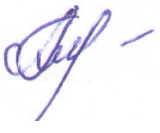 И.о.директора МАУ ДО ЦДТ «Юность»                                                     Е.В. КлюкинаСогласовано:на заседании Наблюдательного советаМАУ ДО ЦДТ «Юность»протокол № 7 от «16» апреля 2020 г.Утверждаю:И.о. директора МАУ ДО ЦДТ «Юность»__________________ Е. В. КлюкинаПолное наименование УДОМуниципальное автономное учреждение дополнительного образования «Центр детского творчества «Юность» города ПермиКраткое наименование УДОМАУ ДО ЦДТ «Юность»Тип Учреждение дополнительного образования  Вид ЦентрОрганизационно-правовой статусМуниципальное учреждениеТелефон/факс206-02-14; 206-02-23Сайт/e-mailhttp: unost-perm.ru/ E-mail: centr_unost@mail.ruДата основания 1973Лицензия на образовательную деятельностьСерия 59 Л 01   № 0003487, регистрационный номер 5572 от  22.09.2016г., срок действия бессрочноФИО руководителяВоробьева Татьяна ВикторовнаФИО заместителей руководителяКозлова Ирина Юрьевна, заместитель директора по учебно-воспитательной работе;Клюкина Елена Владимировна, заместитель директора по инновационной и методической деятельности; Соларев Владимир Игоревич,  заместитель директора по административно-хозяйственной части;Соларева Оксана Владимировна, заместитель директора по общим вопросам.Юридический адрес:  614046,  г. Пермь, ул. Боровая, д.16Фактический адрес:  614046,  г. Пермь, ул. Боровая, д.16;Адреса структурных подразделений614067, г.Пермь, ул. Ветлужская, д.62, клуб по месту жительства «Заречный»; 614097, г. Пермь, ул. Желябова, д.11, кв.184, клуб по месту жительства «Алёнушка»;614068, г.Пермь, ул. Якуба Коласа, д. 10, клуб по месту жительства «Альф»;   614097, г. Пермь, ул. Пожарского, д.11, кв. 1-2, клуб по месту жительства «Вега»;614081, г.Пермь, ул. Блюхера, д.7, кв. 3, клуб по месту жительства «Затейник»; 614008, г.Пермь, ул. Екатерининская, д. 220, клуб по месту жительства «Огонек»; 614086, г.Пермь, ул. Рабочая, д.3, клуб по месту жительства «Радуга»; 614094, г.Пермь, ул. Мильчакова, д. 28, клуб по месту жительства «Спутник».  Учредитель:Департамент образования администрации города Перми.Место нахождения Учредителя: 614000, Россия, Пермский край, город Пермь, ул. Ленина, 23. Почтовый адрес Учредителя: 614000, Россия, Пермский край, город Пермь, ул. Сибирская, 17.  направленность программ20182019художественная28232755физкультурно-спортивная9701152социально-педагогическая768754техническая665668естественнонаучная206215туристско-краеведческая3737ИТОГО546955812017-2018 уч.г.2017-2018 уч.г.2018-2019 уч.г.2018-2019 уч.г.кол-во детей%кол-во детей%3- 7 лет  971,716537-11 лет194035,5254445,611-15 лет192735,3148726,615-17 лет150527,5117521,118 лет и старше002103,8%ИТОГО54691005581100ГодУровень достиженийУровень достиженийУровень достиженийИтогоГодрегиональный, межрегиональныйфедеральныймеждународныйИтого 2016140182190512 2017579829515192320186058405311976201981813375792734Направленность программВсегоКоличество программКоличество программКоличество программНаправленность программВсегодолгосрочныеКСКпрофпробыхудожественная716722техническая14626физкультурно-спортивная212100социально-педагогическая151500естественнонаучная3300туристско-краеведческая1100ИТОГО:12511348ПериодВсего учащихсяКоличество учащихся, посетивших 100% занятия по дополнительным программамКоличество детей с 14 до 17 летКоличество программ естественнонаучной, социальной, технической направленностиКоличество программ профессиональных проб20175189492616812813201854695205197734162019558151621408328№Наименование кол-ваДата присвоенияПериод действия документакол-во учащихсяФИО руководителя1Театр моды «Фантазия»Протокол № 2 заседания краевой комиссии по присвоению и подтверждению звания «Образцовый детский коллектив» от 29.11.2019до 2024 года91Андреева А.А.2Эстрадная студия «Школьный секрет»Протокол № 2 заседания краевой комиссии по присвоению и подтверждению звания «Образцовый детский коллектив» от 29.11.2019До 2024 года63Иванцова С.Ю., Мяснянкина Л.Л.3Ансамбль народного танца «Задоринка»Протокол № 2 заседания краевой комиссии по присвоению и подтверждению звания «Образцовый детский коллектив» от 29.11.2019До 2024 года98Кобзаренко Т.Н.  Буховец Г.Н.4Танцевально-спортивный клуб «Этуаль»Приказ Министерства образования и науки Пермского края № СЭД-26-01-06-303 от 21.03.2017До 2022 года58Гун Ю.В.5Коллектив декоративно-прикладного творчества «Город мастеров»Протокол № 2 заседания краевой комиссии по присвоению и подтверждению звания «Образцовый детский коллектив» от 29.11.2019До 2024 года129Иванова М.Ю.6Театр-студия «Красный цветок»Протокол № 2 заседания краевой комиссии по присвоению и подтверждению звания «Образцовый детский коллектив» от 29.11.2019До 2024 года123Такташкин Д.А.НаправлениеРоссийский уровеньРоссийский уровеньМеждународный уровеньМеждународный уровеньНаправлениеучастниковпобедители призерыучастниковпобедители призерытехническое333333физкультурно-спортивное190190121121социально-педагогическое595900художественное12271055520455п/пПоказателиЕдиница измерения1.Образовательная деятельность1.1 Общая численность учащихся, в том числе:55811.1.1Детей дошкольного возраста (3 - 7 лет)1651.1.2Детей младшего школьного возраста (7 - 11 лет)25441.1.3Детей среднего школьного возраста (11 - 15 лет)14871.1.4Детей старшего школьного возраста (15 - 17 лет)11751.2Численность учащихся, обучающихся по образовательным программам по договорам об оказании платных образовательных услуг2781.3 Численность/удельный вес численности учащихся, занимающихся в 2-х и более объединениях (кружках, секциях, клубах), в общей численности учащихся132/ 2,4%1.4Численность/удельный вес численности учащихся с применением дистанционных образовательных технологий, электронного обучения, в общей численности учащихся0/ 0%1.5Численность/удельный вес численности учащихся по образовательным программам для детей с выдающимися способностями, в общей численности учащихся289/ 5,2%1.6 Численность/удельный вес численности учащихся по образовательным программам, направленным на работу с детьми с особыми потребностями в образовании, в общей численности учащихся, в том числе:525/ 9,4%1.6.1Учащиеся с ограниченными возможностями здоровья163/ 2,9%1.6.2Дети-сироты, дети, оставшиеся без попечения родителей10/ 0,2%1.6.3Дети-мигранты28/ 0,5%1.6.4Дети, попавшие в трудную жизненную ситуацию214/ 3,8%1.7Численность/удельный вес численности учащихся, занимающихся учебно-исследовательской, проектной деятельностью, в общей численности учащихся156/ 2,8%1.8Численность/удельный вес численности учащихся, принявших участие в массовых мероприятиях (конкурсы, соревнования, фестивали, конференции), в общей численности учащихся, в том числе:3844/ 68,9%1.8.1На муниципальном уровне7711.8.2На региональном уровне9201.8.3На межрегиональном уровне01.8.4На федеральном уровне15091.8.5 На международном уровне6441.9Численность/удельный вес численности учащихся - победителей и призеров массовых мероприятий (конкурсы, соревнования, фестивали, конференции), в общей численности учащихся, в том числе:3317/ 59,4%1.9.1На муниципальном уровне5831.9.2На региональном уровне8181.9.3На межрегиональном уровне01.9.4На федеральном уровне13371.9.5На международном уровне5791.10.  Численность/удельный вес численности учащихся, участвующих в образовательных и социальных проектах, в общей численности учащихся, в том числе:215/ 3,9%1.10.1  Муниципального уровня1561.10.2Регионального уровня201.10.3 Межрегионального уровня21.10.4 Федерального уровня371.10.5Международного уровня01.11Количество массовых мероприятий, проведенных образовательной организацией, в том числе:6521.11.1На муниципальном уровне1461.11.2На региональном уровне91.11.3На межрегиональном уровне21.11.4На федеральном уровне11.11.5На международном уровне11.12Общая численность педагогических работников761.13Численность/удельный вес численности педагогических работников, имеющих высшее образование, в общей численности педагогических работников55/ 72,4%1.14Численность/удельный вес численности педагогических работников, имеющих высшее образование педагогической направленности (профиля), в общей численности педагогических работников29/ 38,2%1.15Численность/удельный вес численности педагогических работников, имеющих среднее профессиональное образование, в общей численности педагогических работников21/ 27,6%1.16Численность/удельный вес численности педагогических работников, имеющих среднее профессиональное образование педагогической направленности (профиля), в общей численности педагогических работников13/ 17,1%1.17Численность/удельный вес численности педагогических работников, которым по результатам аттестации присвоена квалификационная категория, в общей численности педагогических работников, в том числе:50/ 65,8%1.17.1Высшая22/ 28,9%1.17.2Первая28/ 36,8%1.18Численность/удельный вес численности педагогических работников в общей численности педагогических работников, педагогический стаж работы которых составляет:33/ 43,4%1.18.1До 5 лет17/ 22,4%1.18.2Свыше 30 лет16/ 21,1%1.19Численность/удельный вес численности педагогических работников в общей численности педагогических работников в возрасте до 30 лет16/ 21,1%1.20Численность/удельный вес численности педагогических работников в общей численности педагогических работников в возрасте от 55 лет22/ 28,9%1.21Численность/удельный вес численности педагогических и административно-хозяйственных работников, прошедших за последние 5 лет повышение квалификации/профессиональную переподготовку по профилю педагогической деятельности или иной осуществляемой в образовательной организации деятельности, в общей численности педагогических и административно-хозяйственных работников64/ 66,7%1.22Численность/удельный вес численности специалистов, обеспечивающих методическую деятельность образовательной организации, в общей численности сотрудников образовательной организации2/ 2,1%1.23Количество публикаций, подготовленных педагогическими работниками образовательной организации:1531.23.1 За 3 года991.23.2За отчетный период541.24Наличие в организации дополнительного образования системы психолого-педагогической поддержки одаренных детей, иных групп детей, требующих повышенного педагогического вниманияда2.Инфраструктура2.1Количество компьютеров в расчете на одного учащегося0,012.2Количество помещений для осуществления образовательной деятельности, в том числе:622.2.1Учебный класс512.2.2Лаборатория02.2.3Мастерская12.2.4Танцевальный класс72.2.5Спортивный зал32.2.6Бассейн02.3Количество помещений для организации досуговой деятельности учащихся, в том числе:92.3.1Актовый зал12.3.2Концертный зал02.3.3Игровое помещение82.4Наличие загородных оздоровительных лагерей, баз отдыханет2.5Наличие в образовательной организации системы электронного документооборотада2.6Наличие читального зала библиотеки, в том числе:нет2.6.1С обеспечением возможности работы на стационарных компьютерах или использования переносных компьютеровнет2.6.2С медиатекойнет2.6.3Оснащенного средствами сканирования и распознавания текстовнет2.6.4С выходом в Интернет с компьютеров, расположенных в помещении библиотекинет2.6.5С контролируемой распечаткой бумажных материаловнет2.7Численность/удельный вес численности учащихся, которым обеспечена возможность пользоваться широкополосным Интернетом (не менее 2 Мб/с), в общей численности учащихся431/7,7%